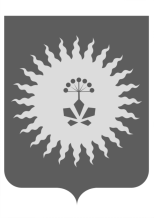                                                АДМИНИСТРАЦИЯ                                               АНУЧИНСКОГО МУНИЦИПАЛЬНОГО РАЙОНАП О С Т А Н О В Л Е Н И ЕО проведении ежегодного районногосмотра-конкурса на лучшую постановку работыпо охране труда в 2015-2017 годах  На основании Трудового кодекса Российской федерации, Устава Приморского края, постановления Администрации Приморского края от 23 октября 2014 года № 433-па «О проведении ежегодного краевого смотра-конкурса на лучшую постановку работы по охране труда в 2015-2017 годах среди городских округов и муниципальных районов, среди работодателей на территории Приморского края», администрация Анучинского муниципального района  ПОСТАНОВЛЯЕТ:        1.Провести ежегодный районный смотр-конкурс на лучшую постановку работы по охране труда в 2015-2017 годах среди организаций всех форм собственности, осуществляющих деятельность на территории Анучинского муниципального района.        2.Утвердить прилагаемые:        Положение о порядке организации и проведения ежегодного районного смотра-конкурса на лучшую постановку работы по охране труда в 2015-2017 годах среди работодателей на территории Анучинского муниципального района (приложение № 1);        состав комиссии по проведению ежегодного районного смотра-конкурса на лучшую постановку работы по охране труда в 2015-2017 годах среди работодателей на территории Анучинского муниципального района (по должностям) (приложение № 2).        3.Рекомендовать руководителям организаций и учреждений всех форм собственности принять участие в смотре-конкурсе на лучшую постановку работы по охране труда в 2015-2017 годах среди работодателей  на территории Анучинского муниципального района.       4.Общему отделу (Бурдейная) опубликовать настоящее постановление в средствах массовой информации.       5.Признать утратившим силу постановление Администрации Анучинского муниципального района от 12 декабря 2012 года № 631 «О проведении ежегодного районного смотра-конкурса на лучшую постановку работы по охране труда в 2013-2014 годах».       6.Контроль за исполнением настоящего постановления возложить на первого заместителя главы администрации Анучинского муниципального района  А.Я. Янчука.Глава администрацииАнучинского муниципального района                                           В.И.Морозов                                                                                       Приложение № 1             Утверждено                                                                                                                                                                                                               Постановлением главы                                                                        администрации Анучинского                                                                               муниципального района                                                                                   от  21.11.14г.    № 572                                                                                                Положениео порядке организации и проведения ежегодногокраевого смотра-конкурса на лучшую постановкуработы по охране труда в 2015 - 2017 годахНастоящее Положение о порядке организации и проведения ежегодного районного смотра-конкурса на лучшую постановку работы по охране труда (далее - Положение) устанавливает цели, задачи и порядок проведения ежегодного районного смотра-конкурса на лучшую постановку работы по охране труда (далее - смотр-конкурс), среди организаций  Анучинского муниципального района1. Цели и задачи смотра-конкурса1.1. Смотр-конкурс проводится в целях привлечения внимания руководителей организаций всех форм собственности Анучинского муниципального района  к решению вопросов по:улучшению состояния условий и охраны труда и культуры производства;совершенствованию работы по обеспечению конституционного права граждан на труд в условиях, отвечающих требованиям безопасности и гигиены;изучению и внедрению передовых форм и методов организации работы по охране труда в организациях.1.2. Задачами смотра-конкурса являются:определение организаций на территории Анучинского муниципального района, достигших высоких результатов работы в области охраны труда;улучшение условий и охраны труда работников в процессе трудовой деятельности, активизация профилактической работы по предупреждению производственного травматизма и профессиональной заболеваемости в организациях Анучинского муниципального района;изучение и распространение положительного опыта работы в области обеспечения охраны труда в организациях Анучинского муниципального района, усиление пропаганды охраны труда, повышение заинтересованности работодателей в создании работникам безопасных условий труда.2. Общие положения2.1. Участниками смотра-конкурса являются:организации, осуществляющие производственную деятельность на территории Анучинского муниципального района независимо от формы собственности, отраслевой принадлежности и численности работников в них.2.2. Смотр-конкурс проводится по следующим номинациям:"Лучшая организация Анучинского муниципального района по постановке работы в области охраны труда, численность работников которой не превышает 50 человек";"Лучшая организация Анучинского муниципального района по постановке работы в области охраны труда, численность работников которой превышает 50 человек".2.3. Организатором смотра-конкурса является администрация Анучинского муниципального района.2.4.Основопологающими принципами проведения смотра-конкурса являются добровольность участия, а также принцип равных условий и возможностей участников.2.5. Итоги смотра-конкурса подводятся на основании критериев оценки основных показателей работы по охране труда в организации численность работников которой не превышает 50 человек (в баллах) (приложение № 1 к настоящему Положению), критериев оценки основных показателей работы по охране труда в организации численность работников которой превышает 50 человек (в баллах) (приложение № 2 к настоящему Положению).2.6. Порядок и итоги проведения смотра-конкурса публикуются на официальном сайте администрации Анучинского муниципального района и средствах массовой информации.3. Порядок проведения смотра-конкурса3.1. Смотр-конкурс проводится ежегодно по результатам деятельности участников смотра-конкурса за отчетный год.3.2.Администрация Анучинского муниципального района не позднее, чем за 30 дней до даты проведения смотра-конкурса, публикует на сайте администрации Анучинского муниципального района объявление о смотре-конкурсе и порядке его проведения.3.3. Смотр-конкурс в номинациях "Лучшая организация Анучинского муниципального района по постановке работы в области охраны труда, численность работников которой не превышает 50 человек" и "Лучшая организация Анучинского муниципального района по постановке работы в области охраны труда, численность работников которой превышает 50 человек" проводится в два этапа.Первый этап смотра-конкурса проводится в организации.Смотр-конкурс в организации проводится на основании совместного решения работодателя и профсоюзного органа, объявляется приказом или распоряжением работодателя и доводится до каждого структурного подразделения.Результаты смотра-конкурса в организации оформляются в виде итоговых показателей.Второй этап смотра-конкурса проводится в администрации Анучинского муниципального района. Организации для участия в смотре-конкурсе ежегодно, в срок до 1 декабря отчетного года, направляют в администрацию Анучинского муниципального района заявку по форме согласно приложению № 5 к настоящему Положению, и информационную карту участника смотра-конкурса на лучшую постановку работы по охране труда о состоянии условий и охраны труда в организации согласно номинации (приложение №3 или № 4 к настоящему Положению). Заявки и информационные карты, представленные участниками, рассматриваются специально назначенной для этой цели комиссией администрации Анучинского муниципального района. На основании критериев оценки основных показателей работы по охране труда в организации (в баллах) (приложение № 1 или № 2 к настоящему Положению) комиссия отбирает по одному лучшему участнику смотра-конкурса в каждой номинации. По результатам второго этапа смотра-конкурса оформляется протокол. Выписка из протокола результатов второго этапа смотра-конкурса вместе с заявками и информационными картами победителей в муниципальном образовании направляются до 1 февраля текущего года в департамент труда и социального развития Приморского края.3.3.1. Заявки и информационные карты, представленные организациями после указанного срока не рассматриваются и возвращаются заявителям почтовыми отправлениями.3.3.2. К участию не допускаются организации, в которых в период проведения смотра-конкурса произошел несчастный случай на производстве со смертельным или тяжелым исходом либо групповой несчастный случай.Указанным организациям возвращаются представленные документы посредством почтового отправления с мотивированным обоснованием отказа.3.3.3. Для подведения итогов члены районной комиссии вправе посещать участников смотра-конкурса, претендующих на призовые места, в целях оценки фактического состояния организации работы по охране труда на соответствие сведениям, представленным в информационной карте участника.3.4. Участники смотра-конкурса несут ответственность за полноту и достоверность сведений, отраженных в материалах, направляемых для участия в конкурсе.3.5. В случае выявления факта недостоверных сведений участники смотра-конкурса не допускаются к участию либо выбывают из участия в смотре-конкурсе в ходе его проведения.4. Итоги проведениясмотра-конкурса и награждение победителей4.1. Районная комиссия осуществляет свою деятельность в соответствии с требованиями Положения о порядке организации и проведения ежегодного районного смотра-конкурса на лучшую постановку работы по охране труда в 2015-2017 годах, утвержденного постановлением Администрации Анучинского муниципального района.4.2. Итоги смотра-конкурса подводятся районной комиссией отдельно в каждой номинации до 25 декабря текущего года и оформляются протоколом заседания районной комиссии.4.3. Заседания районной комиссии считаются правомочными, если в них принимали участие более половины ее членов.4.4. В протоколе заседания комиссии в номинациях указываются:участники смотра-конкурса;результаты обсуждения документов, представленных участниками смотра-конкурса;победители смотра-конкурса.4.5. Результаты смотра-конкурса оцениваются по балльной системе в соответствии с показателями согласно номинации (приложение №1 или № 2 к настоящему Положению).4.6. Победителями смотра-конкурса признаются организации, набравшие максимальное количество баллов. При равенстве количества баллов у нескольких участников смотра-конкурса решение принимается членами комиссии простым большинством голосов. В случае равенства голосов голос председателя является решающим.4.7. Победители смотра-конкурса определяются в каждой номинации с присвоением первого, второго и третьего мест.В случае подачи одной заявки в каждой номинации смотр-конкурс признается, из-за отсутствия соревновательного принципа, несостоявшимся.4.8. По итогам смотра-конкурса победители в номинациях "Лучшая организация Анучинского муниципального района по постановке работы в области охраны труда, численность работников которой превышает 50 человек" и "Лучшая организация Анучинского муниципального района по постановке работы в области охраны труда, численность работников которой не превышает 50 человек" награждаются дипломами администрации Анучинского муниципального района I, II, III степени соответственно за 1, 2, 3 места. Руководители и специалисты по охране труда организаций, занявших 1, 2, 3 места в смотре-конкурсе, награждаются благодарственным письмом администрации Анучинского муниципального района "За участие в смотре-конкурсе и достижение наилучших результатов в постановке работ по охране труда".4.9. Награждение победителей смотра-конкурса проводится не позднее 27 декабря текущего года на расширенном совещании администрации Анучинского муниципального района4.10. Итоги проведения смотра-конкурса публикуются главным специалистом по управлению охраной труда на официальном сайте Анучинского муниципального района и в средствах массовой информации.Приложение № 1к Положениюо порядке организациии проведения ежегодногорайонного смотра-конкурсана лучшую постановкуработы по охране трудав 2015 - 2017 годахсреди работодателейна территорииАнучинскогомуниципального районаутвержденномупостановлениемадминистрацииАнучинского муниципального района                                                                                                                                        от21.11.14г. № 572 КРИТЕРИИ ОЦЕНКИОСНОВНЫХ ПОКАЗАТЕЛЕЙ РАБОТЫ ПО ОХРАНЕ ТРУДАВ ОРГАНИЗАЦИИ, ЧИСЛЕННОСТЬ РАБОТНИКОВ КОТОРОЙНЕ ПРЕВЫШАЕТ 50 ЧЕЛОВЕК (В БАЛЛАХ)Дополнительные баллы--------------------------------<*> - При выполнении мероприятий, если показатель отчетного года выше показателя предыдущего года, общая оценка увеличивается на 10 баллов, если показатель отчетного года равен показателю предыдущего года, общая оценка увеличивается на 5 баллов, если показатель отчетного года ниже показателя предыдущего года, общая оценка не изменяется (0 баллов), если показатели отчетного и предыдущего года равны нулю - общая оценка уменьшается на 5 баллов.<**> - Если показатели отчетного и предыдущего года равны нулю, общая оценка увеличивается на 10 баллов, если показатель отчетного года выше показателя предыдущего года, общая оценка уменьшается на 5 баллов, если показатель отчетного года ниже показателя предыдущего года, общая оценка увеличивается на 5 баллов, если показатели отчетного и предыдущего года равны - общая оценка не изменяется (0 баллов).<***> - Если показатель отчетного года составляет:Показатель частоты производственного травматизма (Кч) - количество несчастных случаев, приходящихся в среднем на 1000 работающих.Показатель тяжести производственного травматизма (Кт) - среднее количество дней нетрудоспособности, приходящихся на один несчастный случай.Приложение № 2к Положениюо порядке организациии проведения ежегодногорайонного смотра-конкурсана лучшую постановкуработы по охране трудав 2015 - 2017 годахсреди работодателейна территорииАнучинскогомуниципального района,утвержденномупостановлениемадминистрацииАнучинского муниципального района,	     от 21.11.14.г. № 572КРИТЕРИИ ОЦЕНКИОСНОВНЫХ ПОКАЗАТЕЛЕЙ РАБОТЫ ПО ОХРАНЕ ТРУДАВ ОРГАНИЗАЦИИ, ЧИСЛЕННОСТЬ РАБОТНИКОВ КОТОРОЙПРЕВЫШАЕТ 50 ЧЕЛОВЕК (В БАЛЛАХ)Дополнительные баллы--------------------------------<*> - При выполнении мероприятий, если показатель отчетного года выше показателя предыдущего года, общая оценка увеличивается на 10 баллов, если показатель отчетного года равен показателю предыдущего года, общая оценка увеличивается на 5 баллов, если показатель отчетного года ниже показателя предыдущего года, общая оценка не изменяется (0 баллов), если показатели отчетного и предыдущего года равны нулю - общая оценка уменьшается на 5 баллов.<**> - Если показатели отчетного и предыдущего года равны нулю, общая оценка увеличивается на 10 баллов, если показатель отчетного года выше показателя предыдущего года, общая оценка уменьшается на 5 баллов, если показатель отчетного года ниже показателя предыдущего года, общая оценка увеличивается на 5 баллов, если показатели отчетного и предыдущего года равны - общая оценка не изменяется (0 баллов).<***> - Если показатель отчетного года составляет:Показатель частоты производственного травматизма (Кч) - количество несчастных случаев, приходящихся в среднем на 1000 работающих.Показатель тяжести производственного травматизма (Кт) - среднее количество дней нетрудоспособности, приходящихся на один несчастный случай.Приложение N 3к Положениюо порядке организациии проведения ежегодногокраевого смотра-конкурсана лучшую постановкуработы по охране трудав 2015 - 2017 годахсреди работодателейна территорииАнучинскогомуниципального района,утвержденномупостановлениемадминистрацииАнучинскогоМуниципального района                                                                                                                          от 21.11.14г. №572 ФормаИНФОРМАЦИОННАЯ КАРТАУЧАСТНИКА ЕЖЕГОДНОГО РАЙОННОГОСМОТРА-КОНКУРСА НА ЛУЧШУЮ ПОСТАНОВКУ РАБОТЫПО ОХРАНЕ ТРУДА В 2015 - 2017 ГОДАХ В НОМИНАЦИИ"ЛУЧШАЯ ОРГАНИЗАЦИЯ АНУЧИНСКОГО МУНИЦИПАЛЬНОГО РАЙОНА ПО ПОСТАНОВКЕ РАБОТЫВ ОБЛАСТИ ОХРАНЫ ТРУДА, ЧИСЛЕННОСТЬ РАБОТНИКОВ КОТОРОЙНЕ ПРЕВЫШАЕТ 50 ЧЕЛОВЕК"Раздел 1. ОБЩИЕ СВЕДЕНИЯРаздел 2. ОСНОВНЫЕ ПОКАЗАТЕЛИ РАБОТЫПО ОХРАНЕ ТРУДА В ОРГАНИЗАЦИИДополнительные баллыРуководитель организации                  _________________________________                                               (Ф.И.О., подпись, дата)Председатель профсоюзного комитета(или иного представительногооргана работников)                        _________________________________                                               (Ф.И.О., подпись, дата)--------------------------------Работодателем вместе с информационной картой организации, численность работников которой не превышает 50 человек, предоставляются следующие документы:<1> - копия титульного листа и листа уведомительной регистрации коллективного договора или соглашения об охране труда;<2> - копия раздела "Условия и охрана труда" в коллективном договоре;<3> - копии удостоверений о прохождении обучения по охране труда (или копии протоколов);<4> - перечень имеющихся в наличии нормативных правовых актов, содержащих требования охраны труда в соответствии со спецификой своей деятельности;<5> - перечень локальных нормативных документов по охране труда (приказы, инструкции, журналы);<6> - копия соглашения или плана мероприятий по охране труда с указанием запланированных финансовых средств на мероприятия по охране труда;<7> - копии сводных ведомостей по результатам аттестации рабочих мест по условиям труда и (или) копии сводных ведомостей результатов проведения специальной оценки условий труда (за пятилетний период);<8> - копии сводных таблиц классов условий труда, установленных по результатам аттестации рабочих мест по условиям труда, и компенсаций работникам или копии локальных нормативных правовых актов, устанавливающих компенсации за работу с тяжелыми, вредными или опасными условиями труда, и (или) копии сводных ведомостей результатов проведения специальной оценки условий труда;<9> - копии заявки и информационной карты на участие в смотре-конкурсе муниципального образования на лучшую постановку работы по охране труда;<10> - копия документа, дающего право на использование частичного финансирования предупредительных мер по сокращению производственного травматизма и профессиональной заболеваемости за счет средств Фонда социального страхования Российской Федерации;<11> - копия документа, дающего право на получение скидки (надбавки) к страховым тарифам на обязательное социальное страхование от несчастных случаев на производстве и профессиональных заболеваний;<12> - копии документов, подтверждающих внедрение передового опыта и приобретение новой техники..Приложение N 4к Положениюо порядке организациии проведения ежегодногокраевого смотра-конкурсана лучшую постановкуработы по охране трудав 2015 - 2017 годахсреди работодателейна территорииАнучинскогомуниципального района,утвержденномупостановлениемадминистрацииАнучинскогомуниципального района                                                                                                                                        от 21.11.14г. №572 ФормаИНФОРМАЦИОННАЯ КАРТАУЧАСТНИКА ЕЖЕГОДНОГО РАЙОННОГОСМОТРА-КОНКУРСА НА ЛУЧШУЮ ПОСТАНОВКУ РАБОТЫПО ОХРАНЕ ТРУДА В 2015 - 2017 ГОДАХ В НОМИНАЦИИ"ЛУЧШАЯ ОРГАНИЗАЦИЯ АНУЧИНСКОГО МУНИЦИПАЛЬНОГО РАЙОНА ПО ПОСТАНОВКЕ РАБОТЫ В ОБЛАСТИ ОХРАНЫ ТРУДА, ЧИСЛЕННОСТЬ РАБОТНИКОВ КОТОРОЙ ПРЕВЫШАЕТ 50 ЧЕЛОВЕК"Раздел 1. ОБЩИЕ СВЕДЕНИЯРаздел 2. ОСНОВНЫЕ ПОКАЗАТЕЛИ РАБОТЫПО ОХРАНЕ ТРУДА В ОРГАНИЗАЦИИДополнительные баллыРуководитель организации                  _________________________________                                               (Ф.И.О., подпись, дата)Председатель профсоюзного комитета(или иного представительногооргана работников)                        _________________________________                                               (Ф.И.О., подпись, дата)--------------------------------Работодателем вместе с информационной картой организации, численность работников которой превышает 50 человек, предоставляются следующие документы:<1> - копия Положения (приказа) о системе управления охраной труда;<2> - копия приказа или договора о приеме на работу специалиста по охране труда;<3> - копия справки об уведомительной регистрации коллективного договора или титульный лист соглашения об охране труда;<4> - копия раздела "Условия и охрана труда" в коллективном договоре;<5> - копия приказа о создании комитета (комиссии) по охране труда;<6> - копии удостоверений о прохождении обучения по охране труда (или копии протоколов);<7> - перечень имеющихся в наличии нормативных правовых актов, содержащих требования охраны труда в соответствии со спецификой своей деятельности;<8> - перечень локальных нормативных документов по охране труда (приказы, инструкции, журналы);<9> - фотографии размером 9 x 14 см кабинета по охране труда (общий вид кабинета, места руководителя занятия, применяемой видеотехники во время занятий); 2 - 3 снимка стендов по охране труда, тренажеров и уголков по охране труда);<10> - копия соглашения или плана мероприятий по охране труда с указанием запланированных финансовых средств на мероприятия по охране труда;<11> - копии сводных ведомостей по результатам аттестации рабочих мест по условиям труда и (или) копии сводных ведомостей результатов проведения специальной оценки условий труда (за пятилетний период);<12> - копии сводных таблиц классов условий труда, установленных по результатам аттестации рабочих мест по условиям труда, и компенсаций работникам или копии локальных нормативных правовых актов, устанавливающих компенсации за работу с тяжелыми, вредными или опасными условиями труда, и (или) копии сводных ведомостей результатов проведения специальной оценки условий труда;<13> - копии заявки и информационной карты на участие в смотре-конкурсе муниципального образования на лучшую постановку работы по охране труда;<14> - копия документа, дающего право на использование частичного финансирования предупредительных мер по сокращению производственного травматизма и профессиональной заболеваемости за счет средств Фонда социального страхования Российской Федерации;<15> - копия документа, дающего право на получение скидки (надбавки) к страховым тарифам на обязательное социальное страхование от несчастных случаев на производстве и профессиональных заболеваний.<16> - копии документов, подтверждающих внедрение передового опыта и приобретение новой техники.    Приложение № 5к Положениюо порядке организациии проведения ежегодногокраевого смотра-конкурсана лучшую постановкуработы по охране трудав 2015 - 2017 годахсреди работодателей                                                                                                                       на территории Анучинскогомуниципального района,утвержденному постановлением                                                                                                                    администрации Анучинскогомуниципального района                                                                                                                       от 21.11.14г. № 572 Заявкана участие в ежегодном районном смотре-конкурсе на лучшую постановку работы по охране труда    Прошу зарегистрировать________________________________________________________________           (указывается полное наименование организации) расположенную_________________________________________________________________   (фактический и юридический адрес организации, отрасль, тел/факс)   _________________________________________________________________                      как  участника  ежегодного районного  смотра-конкурса  на лучшую постановкуработы по охране труда в 2015 - 2017 годах в номинации_________________________________________________________________    Полноту  и  достоверность  сведений,  указанных  в  настоящей  заявке иприлагаемых к ней конкурсных документах, гарантируем.    Уведомлены  о  том,  что   участники   смотра-конкурса,   представившиенедостоверные данные, не могут быть допущены к участию в смотре-конкурсе.    К конкурсной заявке прилагаются:    информационная карта в 1 экз.;    приложения к информационной карте в 1 экз.Руководитель организацииПредседатель  профсоюзного  комитета                                                                        (или иного  представительного органа работников)	УтвержденпостановлениемадминистрацииАнучинскогоМунициального района                                                                                                                           от 21.11.14г. № 572                                                        Составкомиссии по проведению ежегодного районного смотра-конкурса   на лучшую постановку работы по охране труда среди    организаций Анучинского муниципального района (по должностям)     Первый заместитель главы Анучинского администрации муниципального района- председатель комиссии;     Главный специалист 1 разряда по государственному управлению охраной труда Анучинского муниципального района – секретарь комиссии.    Члены комиссии:     государственный инспектор труда в Приморском крае                                      (по     согласованию);     директор фонда социального страхования филиала №1, г. Арсеньев            (по согласованию);    начальник территориального отдела Управления  Роспотребнадзора по Приморскому краю в г. Арсеньев (по согласованию);    начальник отдела надзорной деятельности Анучинского муниципального района (по согласованию).    21.11.14 г.с. Анучино№   572 N п/пПоказателиПредыдущий годОтчетный годБалл123451.Наличие коллективного договора с разделом "Условия и охрана труда"(да, нет)(да, нет)5/02.Численность руководителей и специалистов, прошедших обучение и проверку знаний по охране труда с учетом трехлетней периодичности, чел.чел.чел.<*>2.Удельный вес руководителей и специалистов, обученных по охране труда, от общего количества подлежащих обучению (за отчетный год, с учетом трехлетней периодичности)%<***>3.Численность работников, прошедших периодический медицинский осмотр, чел.чел.чел.<*>3.Удельный вес работников, прошедших периодические медицинские осмотры, от общего количества подлежащих прохождению периодического медицинского осмотра (за отчетный год)%<***>4.Наличие нормативных правовых актов, содержащих требования охраны труда в соответствии со спецификой своей деятельностив полном объемечастичнонетв полном объемечастичнонет5/3/05.Общее количество несчастных случаев на производстве(кол-во)(кол-во)<**>5.Показатель частоты производственного травматизма в расчете на 1000 работающих - Кчед.ед.<**>5.Показатель тяжести производственного травматизма - Ктед.ед.<**>6.Численность лиц с впервые установленным профессиональным заболеванием, чел.чел.чел.<**>7.Материальные затраты на мероприятия по охране труда, всего (тыс. руб.) запланированотыс. руб.тыс. руб.5/07.фактически израсходованотыс. руб.тыс. руб.<*>7.в т.ч. на одного работникатыс. руб.тыс. руб.<*>8.Количество рабочих мест, на которых проведена оценка условий труда (специальная оценка условий труда, аттестация по условиям труда с учетом пятилетней периодичности), всего рабочих мест(кол-во)(кол-во)<*>Удельный вес рабочих мест, на которых проведена оценка условий труда (специальная оценка условий труда, аттестация по условиям труда с учетом пятилетней периодичности, за отчетный год)%<***>9.Списочная численность работников, занятых на рабочих местах с условиями труда, не соответствующими государственным нормативным требованиям охраны труда, чел.чел.чел.<**>10.Списочная численность работников, получающих компенсации за работу во вредных и (или) опасных условиях труда на рабочем месте, чел.чел.чел.<**>11.Участие в смотрах-конкурсах муниципального образования на лучшую постановку работы по охране труда(да, нет)(да, нет)5/012.Использование средств страховых взносов на финансирование предупредительных мер по сокращению производственного травматизма и профессиональных заболеваний работников(да, нет)(да, нет)15/013.За получение скидки (надбавки) к страховым тарифам на обязательное социальное страхование от несчастных случаев на производстве и профессиональных заболеваний:13.получение скидки(да, нет)10/013.получение надбавки(да, нет)-10/0N п/пПоказателиПредыдущий годОтчетный годБалл123451.Внедрение передового опыта (новых технологий и новой техники)(кол-во)(кол-во)<*>2.Сокращено рабочих мест с вредными и опасными условиями труда за счет исключения воздействия вредных и опасных факторов, внедрения в производство новых технологий и технических средств(кол-во)(кол-во)<**>3.Показатель нетрудоспособности, равный Кч x Ктед.ед.<**>менее 55%балльная оценка - -5;от 55% до 70%балльная оценка - 5;от 70% до 85%балльная оценка - 10;от 85% до 100%балльная оценка - 15.N п/пПоказателиПредыдущий годОтчетный годБалл123451.Наличие Положения (приказа) о системе управления охраной труда(да, нет)(да, нет)5/02.Наличие службы охраны труда или специалиста по охране труда (в соответствии с нормативом)(да, нет)(да, нет)5/03.Наличие коллективного договора с разделом "Условия и охрана труда" или соглашения об охране труда(да, нет)(да, нет)5/04.Наличие комитета (комиссии) по охране труда(да, нет)(да, нет)5/05.Численность членов комитета (комиссии) по охране труда, прошедших обучение и проверку знаний по охране труда в обучающих организациях с учетом трехлетней периодичности, чел.чел.чел.<*>Удельный вес членов комитета (комиссии) по охране труда, обученных по охране труда, от общего количества подлежащих обучению (за отчетный год, с учетом трехлетней периодичности)%<***>6.Численность руководителей и специалистов, прошедших обучение и проверку знаний по охране труда с учетом трехлетней периодичности, чел.чел.чел.<*>6.Удельный вес руководителей и специалистов, обученных по охране труда, от общего количества подлежащих обучению (за отчетный год, с учетом трехлетней периодичности)%<***>7.Численность работников, прошедших периодический медицинский осмотр, чел.чел.чел.<*>7.Удельный вес работников, прошедших периодические медицинские осмотры, от общего количества подлежащих прохождению периодического медицинского осмотра (за отчетный год)%<***>8.Наличие нормативных правовых актов, содержащих требования охраны труда в соответствии со спецификой своей деятельностив полном объемечастичнонетв полном объемечастичнонет5/3/09.Наличие кабинета по охране труда(да, нет)(да, нет)10/010.Общее количество несчастных случаев на производстве(кол-во)(кол-во)<**>10.Показатель частоты производственного травматизма в расчете на 1000 работающих - Кчед.ед.<**>10.Показатель тяжести производственного травматизма - Ктед.ед.<**>11.Численность лиц с впервые установленным профессиональным заболеванием, чел.чел.чел.<**>12.Материальные затраты на мероприятия по охране труда, всего (тыс. руб.) запланированотыс. руб.тыс. руб.10/012.фактически использованотыс. руб.тыс. руб.<*>12.в т.ч. на одного работникатыс. руб.тыс. руб.<*>13.Количество рабочих мест, на которых проведена оценка условий труда (специальная оценка условий труда, аттестация по условиям труда с учетом пятилетней периодичности), всего рабочих мест(кол-во)(кол-во)<*>13.Удельный вес рабочих мест, на которых проведена оценка условий труда (специальная оценка условий труда, аттестация по условиям труда с учетом пятилетней периодичности, за отчетный год)%<***>14.Списочная численность работников, занятых на рабочих местах с условиями труда, не соответствующими государственным нормативным требованиям охраны труда, чел.чел.чел.<**>15.Списочная численность работников, получающих компенсации за работу во вредных и (или) опасных условиях труда на рабочем месте, чел.чел.чел.<**>16.Участие в смотрах-конкурсах муниципального образования на лучшую постановку работы по охране труда(да, нет)(да, нет)5/017.Использование средств страховых взносов на финансирование предупредительных мер по сокращению производственного травматизма и профессиональных заболеваний работников(да, нет)(да, нет)15/018.За получение скидки (надбавки) к страховым тарифам на обязательное социальное страхование от несчастных случаев на производстве и профессиональных заболеваний:18.получение скидки(да, нет)15/018.получение надбавки(да, нет)-15/0N п/пПоказателиПредыдущий годОтчетный годБалл123451.Внедрение передового опыта (новых технологий и новой техники)(кол-во)(кол-во)<*>2.Наличие уголков и тренажеров по охране труда(да, нет)(да, нет)5/03.Обеспеченность рабочих мест специалистов по охране труда постоянным доступом к электронным правовым справочным системам типа "Консультант Плюс", "Гарант" и др.(да, нет)(да, нет)5/04.Сокращено рабочих мест с вредными и опасными условиями труда за счет исключения воздействия вредных и опасных факторов, внедрения в производство новых технологий и технических средств(кол-во)(кол-во)<**>5.Показатель нетрудоспособности, равный Кч x Ктед.ед.<**>менее 55%балльная оценка - -5;от 55% до 70%балльная оценка - 5;от 70% до 85%балльная оценка - 10;от 85% до 100%балльная оценка - 15.1.Наименование организации2.Юридический адрес3.Телефон/факс4.Вид экономической деятельности5.Ф.И.О. руководителя6.Ф.И.О. специалиста по охране труда (если нет, строка не заполняется)7.Ф.И.О. председателя профсоюзного комитета (если нет, строка не заполняется)8.Среднесписочная численность работников, из них:8.женщин8.лиц, не достигших возраста 18 летN п/пПоказателиПредыдущий годОтчетный годБалл123451.Наличие коллективного договора с разделом "Условия и охрана труда" или соглашения об охране труда <1>; <2>(да, нет)(да, нет)2.Численность руководителей и специалистов, прошедших обучение и проверку знаний по охране труда с учетом трехлетней периодичности, чел. <3>чел.чел.2.Удельный вес руководителей и специалистов, обученных по охране труда, от общего количества подлежащих обучению (за отчетный год, с учетом трехлетней периодичности)%3.Численность работников, прошедших периодический медицинский осмотр, чел.чел.чел.3.Удельный вес работников, прошедших периодические медицинские осмотры, от общего количества подлежащих прохождению периодического медицинского осмотра (за отчетный год)%4.Наличие нормативных правовых актов, содержащих требования охраны труда в соответствии со спецификой своей деятельности <4>, <5>в наличиичастичнонетв наличиичастичнонет5.Общее количество несчастных случаев на производстве(кол-во)(кол-во)5.Показатель частоты производственного травматизма в расчете на 1000 работающих - Кчед.ед.5.Показатель тяжести производственного травматизма - Ктед.ед.6.Численность лиц с впервые установленным профессиональным заболеванием, чел.(кол-во)(кол-во)6.Коэффициент профессиональной заболеваемости (Кз)чел.чел.7.Материальные затраты на мероприятия по охране труда, всего (тыс. руб.) <6>7.запланированотыс. руб.тыс. руб.7.фактически израсходованотыс. руб.тыс. руб.в т.ч. на одного работникатыс. руб.тыс. руб.8.Количество рабочих мест, на которых проведена оценка условий труда (специальная оценка условий труда, аттестация по условиям труда с учетом пятилетней периодичности), всего рабочих мест <7>(кол-во)(кол-во)8.Удельный вес рабочих мест, на которых проведена оценка условий труда (специальная оценка условий труда, аттестация по условиям труда с учетом пятилетней периодичности, за отчетный год)%9.Списочная численность работников, занятых на рабочих местах с условиями труда, не соответствующими государственным нормативным требованиям охраны труда, чел. <7>(кол-во)(кол-во)10.Списочная численность работников, получающих компенсации за работу во вредных и (или) опасных условиях труда на рабочем месте, чел. <8>чел.чел.11.Участие в смотрах-конкурсах муниципального образования на лучшую постановку работы по охране труда <9>(да, нет)(да, нет)12.Использование средств страховых взносов на финансирование предупредительных мер по сокращению производственного травматизма и профессиональных заболеваний работников <10>(да, нет)(да, нет)13.За получение скидки (надбавки) к страховым тарифам на обязательное социальное страхование от несчастных случаев на производстве и профессиональных заболеваний <11>:13.получение скидки(да, нет)(да, нет)13.получение надбавки(да, нет)(да, нет)N п/пПоказателиПредыдущий годОтчетный годБалл123451.Внедрение передового опыта (новых технологий и новой техники) <12>(кол-во)(кол-во)<*>2.Сокращено рабочих мест с вредными и опасными условиями труда за счет исключения воздействия вредных и опасных факторов, внедрения в производство новых технологий и технических средств(кол-во)(кол-во)<**>3.Показатель нетрудоспособности, равный Кч x Ктед.ед.<**>1.Наименование организации2.Юридический адрес3.Телефон/факс4.Вид экономической деятельности5.Организационно-правовая форма6.Ф.И.О. руководителя7.Ф.И.О. руководителя (специалиста) службы охраны труда8.Ф.И.О. председателя профсоюзного комитета9.Среднесписочная численность работников, из них:женщинлиц, не достигших возраста 18 летN п/пПоказателиПредыдущий годОтчетный годБалл123451.Наличие Положения (приказа) о системе управления охраной труда <1>(да, нет)(да, нет)2.Наличие службы охраны труда или специалиста по охране труда <2> (в соответствии с нормативом)(да, нет)(да, нет)3.Наличие коллективного договора с разделом "Условия и охрана труда" или соглашения об охране труда <3>; <4>(да, нет)(да, нет)4.Наличие комитета (комиссии) по охране труда <5>(да, нет)(да, нет)5.Численность членов комитета (комиссии) по охране труда, прошедших обучение и проверку знаний по охране труда в обучающих организациях с учетом трехлетней периодичности, чел. <6>чел.чел.5.Удельный вес членов комитета (комиссии) по охране труда, обученных по охране труда, от общего количества подлежащих обучению (за отчетный год, с учетом трехлетней периодичности)%6.Численность руководителей и специалистов, прошедших обучение и проверку знаний по охране труда с учетом трехлетней периодичности, чел. <6>чел.чел.6.Удельный вес руководителей и специалистов, обученных по охране труда, от общего количества подлежащих обучению (за отчетный год, с учетом трехлетней периодичности)%7.Численность работников, прошедших периодический медицинский осмотр, чел.чел.чел.7.Удельный вес работников, прошедших периодические медицинские осмотры, от общего количества подлежащих прохождению периодического медицинского осмотра (за отчетный год)%8.Наличие нормативных правовых актов, содержащих требования охраны труда в соответствии со спецификой своей деятельности <7>, <8>в наличиичастичнонетв наличиичастичнонет9.Наличие кабинета по охране труда <9>(да, нет)(да, нет)10.Общее количество несчастных случаев на производстве(кол-во)(кол-во)10.Показатель частоты производственного травматизма в расчете на 1000 работающих - Кчед.ед.10.Показатель тяжести производственного травматизма - Кт(кол-во)(кол-во)11.Численность лиц с впервые установленным профессиональным заболеванием, чел.чел.чел.12.Материальные затраты на мероприятия по охране труда, всего (тыс. руб.) <10> запланированотыс. руб.тыс. руб.12.фактически использованоруб.руб.12.в т.ч. на одного работникаруб.руб.13.Количество рабочих мест, на которых проведена оценка условий труда (специальная оценка условий труда, аттестация по условиям труда с учетом пятилетней периодичности), всего рабочих мест <11>(кол-во)(кол-во)13.Удельный вес рабочих мест, на которых проведена оценка условий труда (специальная оценка условий труда, аттестация по условиям труда с учетом пятилетней периодичности, за отчетный год)%14.Списочная численность работников, занятых на рабочих местах с условиями труда, не соответствующими государственным нормативным требованиям охраны труда, чел. <12>чел.чел.15.Участие в смотрах-конкурсах муниципального образования на лучшую постановку работы по охране труда <13>(да, нет)(да, нет)16.Использование средств страховых взносов на финансирование предупредительных мер по сокращению производственного травматизма и профессиональных заболеваний работников <14>(да, нет)(да, нет)17.За получение скидки (надбавки) к страховым тарифам на обязательное социальное страхование от несчастных случаев на производстве и профессиональных заболеваний <15>:17.получение скидки(да, нет)(да, нет)17.получение надбавки(да, нет)(да, нет)N п/пПоказателиПредыдущий годОтчетный годБалл123451.Внедрение передового опыта (новых технологий и новой техники) <16>(кол-во)(кол-во)<*>2.Наличие уголков и тренажеров по охране труда <9>(да, нет)(да, нет)5/03.Обеспеченность рабочих мест специалистов по охране труда постоянным доступом к электронным правовым справочным системам типа "Консультант Плюс", "Гарант" и др.(да, нет)(да, нет)5/04.Сокращено рабочих мест с вредными и опасными условиями труда за счет исключения воздействия вредных и опасных факторов, внедрения в производство новых технологий и технических средств(кол-во)(кол-во)<**>5.Показатель нетрудоспособности, равный Кч x Ктед.ед.<**>